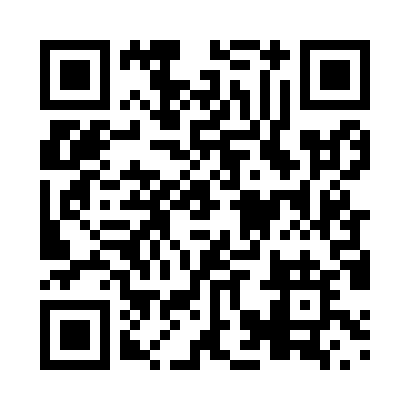 Prayer times for Bout-de-l'Ile, Quebec, CanadaMon 1 Apr 2024 - Tue 30 Apr 2024High Latitude Method: Angle Based RulePrayer Calculation Method: Islamic Society of North AmericaAsar Calculation Method: HanafiPrayer times provided by https://www.salahtimes.comDateDayFajrSunriseDhuhrAsrMaghribIsha1Mon5:096:3312:585:277:238:482Tue5:066:3112:575:287:248:493Wed5:046:2912:575:297:268:514Thu5:026:2712:575:307:278:525Fri5:006:2512:565:317:288:546Sat4:586:2412:565:317:298:557Sun4:566:2212:565:327:318:578Mon4:546:2012:565:337:328:599Tue4:516:1812:555:347:339:0010Wed4:496:1612:555:357:359:0211Thu4:476:1412:555:367:369:0412Fri4:456:1312:555:377:379:0513Sat4:436:1112:545:387:399:0714Sun4:416:0912:545:387:409:0915Mon4:386:0712:545:397:419:1016Tue4:366:0512:545:407:439:1217Wed4:346:0412:535:417:449:1418Thu4:326:0212:535:427:459:1519Fri4:306:0012:535:437:469:1720Sat4:285:5812:535:437:489:1921Sun4:255:5712:525:447:499:2122Mon4:235:5512:525:457:509:2223Tue4:215:5312:525:467:529:2424Wed4:195:5212:525:477:539:2625Thu4:175:5012:525:477:549:2826Fri4:155:4812:525:487:559:2927Sat4:135:4712:515:497:579:3128Sun4:115:4512:515:507:589:3329Mon4:095:4412:515:517:599:3530Tue4:075:4212:515:518:019:37